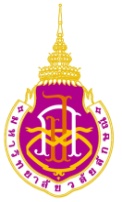 แบบเสนอโครงร่างการวิจัยในมนุษย์สำหรับอาจารย์/นักวิจัยคำแนะนำในการจัดเตรียมแบบเสนอโครงการวิจัยในมนุษย์ (กรุณาตัดข้อความส่วนนี้ออกจากเอกสารแบบเสนอโครงการวิจัยในมนุษย์ ฉบับที่ท่านเตรียม)	เพื่อให้เป็นไปตามหลักจริยธรรมการวิจัยในคน กรุณาใช้แบบฟอร์มนี้เพื่อจัดเตรียมแบบเสนอโครงการวิจัยในมนุษย์ โดยปรับข้อความให้สอดคล้องกับโครงการวิจัยของท่านดังนี้1. อักษรตัวหนา เป็นข้อความบังคับที่จะต้องมีระบุในแบบเสนอโครงการวิจัยในมนุษย์ 2. อักษรตัวปกติ  ระบุเฉพาะส่วนที่เกี่ยวข้องกับโครงการของท่าน หากไม่เกี่ยวข้องให้ระบุว่าไม่มี/ไม่เกี่ยวข้อง3. อักษรตัวเอียง เป็นคำแนะนำในการกรอกข้อมูล ขอให้ตัดข้อความนั้นออกเมื่อใส่ข้อมูลของท่านแล้วในแบบเสนอโครงการวิจัยในมนุษย์ ฉบับที่ท่านเตรียม1. ชื่อโครงการวิจัย (ใส่ชื่อเรื่องของการวิจัยที่เสนอขอรับการพิจารณาจริยธรรมการวิจัยในมนุษย์ โดยเขียนเป็นภาษาไทย และภาษาอังกฤษ)	(ภาษาไทย) ...............................................................................................................................          (ภาษาอังกฤษ) .....................................................................................................................2. ชื่อหัวหน้าโครงการวิจัยและที่อยู่ที่สามารถติดต่อได้สะดวก (ระบุชื่อ ตำแหน่ง สถานที่ทำงาน หน่วยงานและสถานที่ติดต่อได้สะดวก วุฒิการศึกษา พร้อมหมายเลขโทรศัพท์ โทรสาร และอีเมล และให้แนบประวัติของหัวหน้าโครงการวิจัยและผู้ร่วมวิจัยทุกคน)ชื่อหัวหน้าโครงการวิจัย (ภาษาไทย) ...................................................................................		   (ภาษาอังกฤษ) ...........................................................................หน่วยงาน  (ภาษาไทย) ..................................................................................................		        (ภาษาอังกฤษ) .............................................................................................	คุณวุฒิ .................................................................................................................	โทรศัพท์ ................................. E-mail: ................................................................................3. แหล่งทุนสนับสนุนการวิจัย(ให้ระบุแหล่งทุนที่ได้รับ และจำนวนเงินทุนการสนับสนุนการวิจัยของโครงการวิจัยนี้ ในกรณีที่โครงการวิจัยมีแหล่งทุน หรือในกรณีที่กำลังอยู่ระหว่างเสนอโครงการขอทุนจากแหล่งทุน ให้ระบุว่า “กำลังรอผลการพิจารณารับทุนสนับสนุน” หรือในกรณีที่ใช้ทุนส่วนตัว ให้ระบุว่า “ทุนส่วนตัว”)4. หลักการและเหตุผลที่มาของการวิจัย (สรุปขนาดและลักษณะของปัญหาที่ทำให้เกิดความสนใจทำการวิจัยเรื่องนั้น ข้อมูลพื้นฐาน กับสถานการณ์ หรือสภาพแวดล้อม ที่เกี่ยวข้องกับการวิจัย เพื่อให้ผู้พิจารณาสามารถเข้าใจสภาวะที่ทำให้เกิดปัญหานั้นได้   โดยมีตัวเลขและหลักฐานอ้างอิงที่มีความน่าเชื่อถือ) 5. วัตถุประสงค์ของการวิจัย(ระบุวัตถุประสงค์ของการวิจัยเพื่อให้ผู้พิจารณาเข้าใจว่า คำถามของการวิจัยคืออะไร และการวิจัยจะตอบคำถามได้อย่างไร ถ้ามีวัตถุประสงค์ของการวิจัยหลายข้อ ควรระบุว่าข้อใดเป็นวัตถุประสงค์หลัก และข้อใดเป็นวัตถุประสงค์รอง) 6. การดำเนินการวิจัย 	6.1 กลุ่มตัวอย่างที่เข้ารับการศึกษา(ให้บ่งบอกว่าประชากรที่จะใช้ศึกษาในโครงการวิจัยนี้เป็นใคร อยู่ในพื้นที่ใด)	6.1.1 เกณฑ์การคัดเลือกกลุ่มตัวอย่าง (inclusion criteria) (เขียนอธิบายถึงคุณลักษณะของอาสาสมัครให้สอดคล้องตามแผนการวิจัย ซึ่งมีได้มากกว่าหนึ่งคุณลักษณะ)		6.1.2 เกณฑ์การคัดออกกลุ่มตัวอย่าง (exclusion criteria)                  (เขียนอธิบายถึงคุณลักษณะของกลุ่มตัวอย่างที่เมื่อผู้ที่ถูกคัดเลือกเข้ามาแล้วตามเกณฑ์ในข้อ6.1.1 มีคุณลักษณะบางประการที่ไม่สามารถเข้าร่วมการวิจัย เช่น มีภาวะแทรกซ้อน ไม่สะดวกใจให้ข้อมูลไม่อยู่ในช่วงเวลาเก็บข้อมูล เป็นต้น รวมถึงไม่สมัครใจเข้าร่วมโครงการ)		6.1.3 จำนวนกลุ่มตัวอย่าง (sample size) พร้อมแสดงวิธีการคำนวณตามระเบียบวิธีทางสถิติ                    (ระบุจำนวนตัวอย่างที่ต้องใช้ในการศึกษา และวิธีการคำนวณขนาดตัวอย่าง โดยผู้วิจัยสามารถใช้ข้อมูลเบื้องต้นจากการศึกษาของผู้อื่น เกี่ยวกับอุบัติการณ์ (Incidence) หรือความชุก(Prevalence) หรือความแตกต่างระหว่างกลุ่ม (ใส่หมายเลขอ้างอิงด้วย) สามารถนำมาคำนวณขนาดตัวอย่างที่เหมาะสมในการวิจัยได้ หรือการปรึกษากับนักสถิติก่อนที่จะทำการวิจัยจะสามารถแก้ปัญหาเกี่ยวกับขนาดตัวอย่างที่มากหรือน้อยเกินไปล่วงหน้า เพื่อให้งานวิจัยสามารถกระทำได้และมีคุณภาพดี ทั้งนี้ สำหรับการศึกษาเชิงคุณภาพ ผู้วิจัยควรประมาณจำนวนตัวอย่าง ที่คาดว่าจะทำการศึกษา)6.2 สถานที่ทำการวิจัย(ให้ระบุสถานที่ทำการวิจัยให้ครบถ้วน เช่น สถานที่ราชการ หน่วยงานย่อย จังหวัด)6.3 วิธีการศึกษาวิจัย (intervention) มีรายละเอียดของขั้นตอนต่างๆอย่างชัดเจน 6.3.1 ประเภทของการวิจัย (ให้ระบุว่าเป็นรูปแบบใด เช่น การวิจัยเชิงทดลอง กึ่งทดลอง การวิจัยเชิงพรรณนา การวิจัยสำรวจ เชิงจิตวิทยา สังคม การศึกษาเชิงพรรณา ฯลฯ)6.3.2 วิธีการศึกษาวิจัย (ระบุรายละเอียดของขั้นตอนต่างๆ อย่างชัดเจน)         	-การทดลองยา (ต้องระบุชื่อยาทางเคมี ชื่อยาทางการค้า ชนิด ขนาด วิธีการบริหารยาความถี่ และระยะเวลาของการบริหารของยา สถานภาพการขึ้นทะเบียนยาจากคณะกรรมการอาหารและยาของประเทศไทย และต่างประเทศ (ประเทศใด) การทดลองทางคลินิก (clinical trial) ต้องแนบแบบฟอร์มการบันทึก (Case record form) มาด้วย)		-การเก็บข้อมูลด้วยแบบสอบถาม (ให้ระบุรายละเอียดเกี่ยวกับแบบสอบถาม เช่น ประเด็นคำถาม จำนวนข้อ ลักษณะรูปแบบของการตอบ เป็นต้น สำหรับกรณีสร้างแบบสอบถามใหม่ให้ผู้วิจัยอธิบายรายละเอียดของขั้นตอนการพิจารณาคุณภาพของเครื่องมือ เช่น ความถูกต้อง เที่ยงตรง เชื่อถือได้ ควรมีการระบุอ้างอิงในกรณีที่ใช้แบบสอบถามจากการศึกษาอื่น ทั้งนี้ผู้วิจัยควรระบุจำนวนครั้ง และระยะเวลาของการสอบถาม)         - การเก็บข้อมูลจากทะเบียนประวัติหรือชิ้นเนื้อหรือตัวอย่างที่เหลือจากการตรวจ (ให้ระบุวิธีเก็บรวบรวมและบันทึกข้อมูลอย่างไร ต้องใช้อุปกรณ์อื่นๆ ช่วยเหลือหรือไม่ การขออนุญาตจากผู้อำนวยการโรงพยาบาล/หัวหน้าหน่วยงาน อธิบายขั้นตอนการเข้าถึงข้อมูล และควรมีแบบบันทึกข้อมูล (Case record form) แนบมาด้วย)         - การตรวจวินิจฉัยหรือการทดสอบ (ระบุโดยละเอียดว่าทำการศึกษาอย่างไร มีการใช้ตัวอย่างที่นำออกจากร่างกายอาสาสมัครหรือไม่อย่างไร จำนวนเท่าไหร่ ความถี่ในการเก็บ อุปกรณ์ที่ใช้ในการตรวจ พร้อมทั้งให้รายละเอียดขั้นตอนการตรวจหรือการทดสอบ และสารที่ต้องการตรวจวัดในตัวอย่างที่ได้จากอาสาสมัคร)6.4 ระยะเวลาในการดำเนินการวิจัย(ให้ระบุระยะเวลาที่ทำการวิจัย เริ่ม....................สิ้นสุด....................... และระยะเวลาตั้งแต่เริ่มมีการทดลอง หรือเก็บข้อมูลตั้งแต่คนแรกจนถึงคนสุดท้าย เช่น 6 เดือน โดยจะเริ่มเก็บข้อมูลภายหลังจากได้รับการอนุมัติจากคณะกรรมการจริยธรรมการวิจัยในมนุษย์ มหาวิทยาลัยวลัยลักษณ์แล้ว)7. ข้อพิจารณาทางจริยธรรม	7.1 เหตุผลและความจำเป็นที่ต้องวิจัยในคนหรือใช้กลุ่มตัวอย่างหรือข้อมูลที่ได้จากคน(อธิบายถึงเหตุผลที่ศึกษากับคนกลุ่มนี้ ความจำเป็นที่โครงการวิจัยนี้จะต้องทำการศึกษาวิจัยโดยใช้คนเป็นกลุ่มศึกษา และไม่สามารถหลีกเลี่ยงทำการวิจัยในรูปแบบอื่นได้ เช่น การใช้แบบจำลองทางคอมพิวเตอร์ การใช้สัตว์ทดลอง หรือวิธีการอื่นที่ไม่ต้องอาศัยคนเป็นกลุ่มศึกษา)	7.2 ประโยชน์ต่ออาสาสมัครที่เข้าร่วมในโครงการวิจัยและประโยชน์ต่อสังคมที่จะได้รับจากการวิจัยนี้ (เขียนอธิบายว่าเมื่อโครงการวิจัยนี้เริ่มดำเนินการแล้ว หรือเมื่อเสร็จสิ้นลงแล้ว อาสาสมัครได้รับประโยชน์จากการศึกษาวิจัยนี้อย่างไรบ้าง หรือเกิดประโยชน์ต่อผู้อื่น หรือสังคมโดยทั่วไปอย่างไรบ้าง และในกรณีที่ไม่มีประโยชน์ต่ออาสาสมัครโดยตรง ควรระบุว่า “การศึกษานี้ อาสาสมัครจะไม่ได้รับประโยชน์โดยตรง”)	7.3 ความเสี่ยงที่อาจจะเกิด ผลข้างเคียงหรือฤทธิ์ไม่พึงประสงค์ต่อกลุ่มตัวอย่างที่เข้าร่วมการศึกษา 7.3.1 ความเสี่ยงหรือความไม่สบายที่อาจเกิดขึ้นกับอาสาสมัครที่เข้าร่วมโครงการ      (ให้ระบุรายละเอียดความเสี่ยง หรือความไม่สะดวกสบายต่างๆ ที่อาจเกิดขึ้นได้ในระหว่างการทดลองหรือเก็บข้อมูล ควรให้ข้อมูลความเสี่ยงที่อาจเกิดขึ้นได้แม้เพียงเล็กน้อย เช่น การเจาะเลือดอาจทำให้เกิดการช้ำหรือการติดเชื้อ การตอบแบบสอบถามจะต้องเสียเวลาเป็นเวลากี่นาที เป็นต้น หรืออาจเกิดความไม่สะดวกสบายต่างๆ ขึ้น เช่น ในขณะสัมภาษณ์อาจมีบางข้อคำถามที่รบกวนจิตใจผู้ถูกสัมภาษณ์ ทำให้เกิดความกังวล เสียใจ เศร้าใจ ไม่สบายใจ อับอาย คับแค้นใจ อึดอัดใจ คับข้องใจ เป็นต้น)     7.3.2. มาตรการป้องกันและการแก้ไขความเสี่ยงที่อาจเกิดขึ้นกับอาสาสมัครที่เข้าร่วมโครงการ       (ให้อธิบายถึงมาตรการหรือวิธีการในการป้องกัน หรือลดความเสี่ยงหรือความไม่สบายใดๆ ที่จะเกิดขึ้นกับอาสาสมัคร เช่น “ผู้วิจัยจะระวังในการถาม จะถามโดยใช้วาจาที่สุภาพอ่อนโยน และจะหยุดถามทันทีที่อาสาสมัครแสดงความรู้สึกอึดอัด และจัดที่สัมภาษณ์ให้รู้สึกถึงความเป็นส่วนตัว เป็นต้น)7.3.3 ผลข้างเคียงหรือฤทธิ์ไม่พึงประสงค์ที่อาจจะเกิด และมาตรการป้องกันในกรณีการศึกษาทดลองยาและวัคซีน(ให้ระบุผลของการแพ้ยา หรือมีอาการข้างเคียงอื่นๆ ที่มีโอกาสทำให้เกิดอันตราย พิการหรือเสียชีวิตได้ โดยบอกอัตราส่วนของความเสี่ยงหรือโอการที่อาจจะเกิดขึ้น พร้อมทั้งมาตรการหรือวิธีการในการป้องกันที่ผู้วิจัยจัดเตรียมให้ เพื่อให้อาสาสมัครได้เข้าใจว่า สิ่งที่จะเกิดขึ้นนั้น มีทางป้องกัน และการแก้ไข     ที่ช่วยลดอันตราย หรือเหตุการณ์ที่ไม่พึงประสงค์ได้)7.3.4 การชดเชยที่ผู้วิจัยได้เตรียมไว้ในกรณีที่เกิดผลข้างเคียงหรือฤทธิ์ไม่พึงประสงค์(อธิบายรายละเอียดของการชดเชยหรือช่วยเหลือในกรณีที่เกิดผลข้างเคียงหรือฤทธิ์ไม่พึงประสงค์ เช่น ท่านจะได้รับการช่วยเหลือหรือดูแลรักษาการบาดเจ็บ/เจ็บป่วยอันเนื่องมาจากการวิจัยตามมาตรฐานทางการแพทย์ โดยผู้รับผิดชอบค่าใช้จ่ายในการรักษาคือ............. (ระบุชื่อและหน่วยงานผู้รับผิดชอบค่าใช้จ่ายในการดูแลรักษาอาการข้างเคียงอันเนื่องจากการวิจัย)7.3.5 ผู้รับผิดชอบในด้านค่าใช้จ่ายในการแก้ไขหรือรักษาภาวะแทรกซ้อน ผลข้างเคียงหรือฤทธิ์ไม่พึงประสงค์		(ระบุชื่อผู้รับผิดชอบและหน่วยงานผู้รับผิดชอบค่าใช้จ่ายในการดูแลรักษาอาการข้างเคียงอันเนื่องจากการวิจัย)7.3.6 ชื่อผู้รับผิดชอบหรือหัวหน้าโครงการและเบอร์โทรศัพท์ที่สามารถติดต่อได้ตลอดเวลาในกรณีที่มีปัญหาหรือเกิดอาการผิดปกติ(ระบุชื่อผู้วิจัยและหมายเลขโทรศัพท์ที่จะสามารถติดต่อได้ 24 ชั่วโมง)     7.4 หลักฐานหรือข้อมูล (เอกสารอ้างอิง) ที่แสดงให้เห็นว่าการวิจัยนี้น่าจะมีความปลอดภัยต่อกลุ่มตัวอย่างที่ศึกษา 	7.5 หลักเกณฑ์ในการยุติการวิจัย 		(ให้ระบุเกณฑ์ในการยุติการวิจัย เช่น หลังจากการเก็บตัวอย่างครบตามจำนวน มีข้อบ่งชี้ว่าจะมีอันตรายเกิดขึ้นในอาสาสมัคร ภาวะที่ไม่สามารถดำเนินการได้ตามแผนการวิจัย หรือ สถานการณ์ที่ผู้ให้การสนับสนุนยกเลิกการวิจัย เป็นต้น)7.6 วิธีการที่จะเข้าถึงกลุ่มตัวอย่างที่จะเชิญชวนให้เข้าร่วมโครงการวิจัย      (ให้ระบุช่องทางหรือวิธีการที่ใช้ เช่น การติดต่อเป็นการส่วนตัว การติดประกาศบนกระดานประกาศ ลงประกาศในหนังสือพิมพ์ หรือ web site เป็นต้น)7.7 วิธีการเก็บข้อมูลของกลุ่มตัวอย่างเป็นความลับ ซึ่งผู้ไม่เกี่ยวข้องไม่สามารถเข้าถึงได้                               (ระบุการเก็บรักษาข้อมูลส่วนตัวและข้อมูลอื่นๆ ทั้งหมดเป็นความลับวิธีการป้องกันการสืบค้น ชี้ตัว และการขออนุญาต หากจะมีการเผยแพร่ภาพหน้าหรือชื่อของอาสาสมัคร)	7.8 เอกสารชี้แจงผู้เข้าร่วมโครงการวิจัย (participant information sheet) (ถ้ามี)		(ระบุหมายเลขเอกสารแนบ)	7.9 หนังสือแสดงเจตนาหรือเอกสารการยินยอมเข้าร่วมโครงการวิจัย (informed consent form) 		(ระบุหมายเลขเอกสารแนบ)8. ชื่อ คุณวุฒิ และที่อยู่ที่ติดต่อสะดวก ของผู้ร่วมวิจัยทุกคน (ถ้ามี) 8.1 ชื่อ-สกุล	.................................................................................................................................คุณวุฒิ	.................................................................................................................................	ที่อยู่ที่ติดต่อสะดวกที่สุด.........................................................................................................โทรศัพท์.................................................................................................................................E-mail address……………………………………………………………………………………………………8.2 ชื่อ-สกุล ................................................................................................................................คุณวุฒิ   ................................................................................................................................ที่อยู่ที่ติดต่อสะดวกที่สุด.........................................................................................................โทรศัพท์.................................................................................................................................E-mail address……………………………………………………………………………………………………9. ผู้เสนอโครงการวิจัยสัญญาว่า ผู้วิจัยจะดำเนินการวิจัยตามรายละเอียดที่ระบุไว้ในข้อเสนอ      โครงการวิจัยอย่างเคร่งครัด หากมีการแก้ไขข้อเสนอโครงการวิจัย ผู้เสนอโครงการวิจัยจะแจ้งให้คณะกรรมการจริยธรรมการวิจัยในมนุษย์ทราบโดยเร็ว เพื่อการพิจารณาอนุมัติ			ลงชื่อหัวหน้าโครงการวิจัย ............................................................                  (...............................................................)